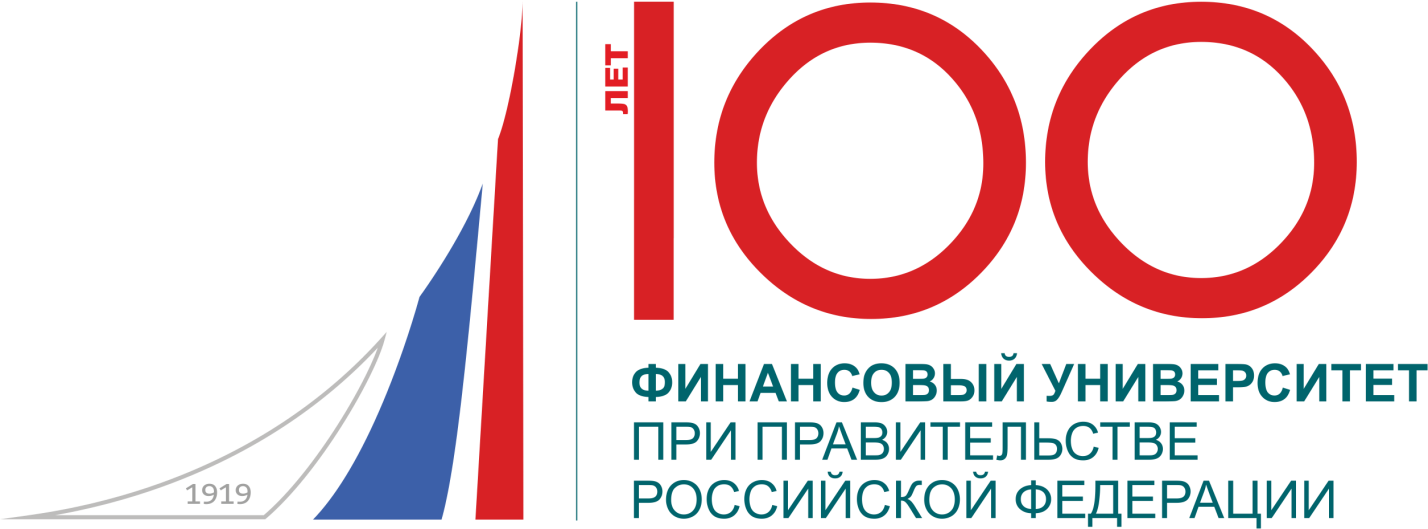 КАФЕДРА 
«ГОСУДАРСТВЕННОЕ И МУНИЦИПАЛЬНОЕ УПРАВЛЕНИЕ»факультета «высшая школа управления»ПРОГРАММА мероприятияV Всероссийская научно-практическая конференция
«РЕГИОНЫ, ВПЕРЕД!»
Дата проведения: 16  марта  2022 годаВремя проведения: 15:30 – 19:00Место проведения: с применением дистанционных технологий Microsoft TeamsДокладчики:Пленарное заседание16:00 – 16:50     Модератор:Красюкова Наталья Львовна, д.э.н., профессор, зам. зав кафедры «Государственное и муниципальное управление» факультета «Высшая школа управления», Финансовый университет при Правительстве Российской ФедерацииЗуденкова Светлана Александровна, к.э.н. доцент кафедры «Государственное и муниципальное управление» факультета «Высшая школа управления», Финансовый университет при Правительстве Российской ФедерацииПриветственное слово:Панина Ольга Владимировна к.э.н., доцент, зав. кафедры «Государственное и муниципальное управление» факультета «Высшая школа управления», Финансовый университет при Правительстве Российской ФедерацииСекция 1. Проблемы и приоритеты пространственного развития регионов РФМодераторы: Красюкова Наталья Львовна, д.э.н., профессор, зам. зав кафедры «Государственное и муниципальное управление» факультета «Высшая школа управления», Финансовый университет при Правительстве Российской ФедерацииЗуденкова Светлана Александровна, к.э.н. доцент кафедры «Государственное и муниципальное управление» факультета «Высшая школа управления», Финансовый университет при Правительстве Российской ФедерацииРождественская Ирина Андреевна, профессор кафедры Государственное и муниципальное управление Финансового университета при Правительстве Российской Федерации, д.э.н. профессорРоль инфраструктурных проектов в обеспечении устойчивого пространственного развития страныПопадюк Никита Кириллович, профессор кафедры "Государственное и муниципальное управление" Финансового университета при Правительстве Российской Федерации, д.э.н. профессорНовая роль малых городов в экономике регионаИльина Ирина Юрьевна, профессор кафедры "Государственное и муниципальное управление" Финансового университета при Правительстве Российской Федерации, д.э.н., профессорРоль аграрных вузов в формировании кадрового потенциала АПК: региональный аспектКабалинский Алексей Игоревич, доцент кафедры "Государственное и муниципальное управление" Финансового университета при Правительстве Российской Федерации, к.э.н.Цифровые технологии в системе регионального стратегического планированияСоколова Елизавета Сергеевна профессор кафедры Государственное и муниципальное управление Финансового университета при Правительстве Российской Федерации, д.э.н.Региональное управление в условиях глобальных международных вызововМосквитина Екатерина Ильинична, ассистент кафедры "Государственное и муниципальное управление" Финансового университета при Правительстве Российской ФедерацииУправление процессом формирования модели региональной инновационной подсистемыШубцова Людмила Владимировна, доцент кафедры "Государственное и муниципальное управление" Финансового университета при Правительстве Российской Федерации, к.э.н. доцентГосударственное регулирование внешнеэкономической деятельности в условиях санкцийБратарчук Татьяна Витальевна, Декан Подготовительного факультета (для иностранных граждан) Финансового университета при Правительстве Российской Федерации, к.э.н., доцентПроблемы трансформации региональной промышленной структуры в условиях Индустрии 4.0Чахкиев Геннадий Геннадиевич, доцент Департамента корпоративных финансов и корпоративного управления Финансового университета при Правительстве Российской Федерации, к.э.н., доцентФормирование и развитие сетевых корпоративных структур в регионеНизаметдинова Зифа Ханяфиевна, доцент кафедры "Физическое воспитание" Финансового университета при Правительстве Российской ФедерацииПроблемы внедрения методики позитивной мотивации здорового образа жизни у жителей города МосквыПолишкене Йолита, доцент кафедры "Физическое воспитание" Финансового университета при Правительстве Российской ФедерацииСоциально-экономические условия развития физической культуры и спорта в российских регионахМельничук Марина Владимировна профессор Департамента английского языка и профессиональной коммуникации, руководитель ДАЯиПК Финансового университета при Правительстве Российской Федерации, д.э.н., профессорИз опыта реализации региональной политики Европейского СоюзаГретченко Анатолий Иванович, профессор кафедры управление персоналом и психологии Финансового университета при Правительстве Российской Федерации, д.э.н., профессорБеляков Геннадий Павлович, д.э.н., профессор, профессор кафедры организации и управления наукоемкими производствами СибГУ им. М. Ф. Решетнева; Гретченко Александр Анатольевич, к.э.н., доцент кафедры корпоративного управления и инноваций РЭУ им. Г.В. ПлехановаФОРМИРОВАНИЕ РЕГИОНАЛЬНОГО НАУЧНО-ТЕХНОЛОГИЧЕСКОГО КОМПЛЕКСА В СОВРЕМЕННЫХ УСЛОВИЯХТузкова Диана Константиновна, Советник, Департамент обеспечения качества предоставления государственных услуг населению и выполнения государственных функций Минэкономразвития РоссииТемаСангинова Лола Додохоновна Доцент Департамента общественных финансов Финансового факультета Финансового университета при Правительстве Российской Федерации, к.э.н., доцентЗеленые облигации регионов, перспективы их развития в РоссииЗайчикова Инна Владимировна доцент, Департамент математики Финансового университета при Правительстве Российской Федерации, к.п.нМОДЕЛИРОВАНИЕ МИГРАЦИОННЫХ ПРОЦЕССОВ РЕГИОНА И ВЛИЯНИЕ ИХ НА РЫНОК ТРУДАЖукова Евгения Евгеньевна заведующий кафедрой маркетинга Негосударственное образовательное частное учреждение «Московский финансово-промышленный университет «Синергия», к.э.н., доцентМашеницкий Алексей Николаевич, аспирант, негосударственное образовательное частное учреждение «Московский финансово-промышленный университет «Синергия»Анализ туристического потенциала Камчатского краяБарменкова Наталья Алексеевна, доцент кафедры "Государственное и муниципальное управление" Финансового университета при Правительстве Российской Федерации, к.э.н. доцентТемаКомов Валерий Энгельсович, доцент кафедры "Государственное и муниципальное управление" Финансового университета при Правительстве Российской Федерации, к.э.н. доцентАктуальные направления развития регионального рынка трудаЗуденкова Светлана Александровна доцент кафедры "Государственное и муниципальное управление" Финансового университета при Правительстве Российской Федерации, к.э.н. доцентЗавалько Наталья Александровна профессор кафедры "Государственное и муниципальное управление" Финансового университета при Правительстве Российской Федерации, д.э.н. профессорРешение стратегических задач при формировании региональной инициативыПопадюк Т.Г., профессор Департамента менеджмента и инноваций Финансового университета при Правительстве Российской Федерации, д.э.н. профессорФормирование экосистем бизнеса в регионеГнездова Ю.В. д.э.н. профессор, Смоленский государственный институт искусствСовременные тенденции социо-культурного развития приграничных территорийГнездова Ю.В. д.э.н. профессор Смоленский государственный университетСовременные технологии геоинформационной развития регионов Суслякова Оксана Николаевна, к.э.н., доцент, Калужский филиала ФинуниверситетаРазвитие малого предпринимательства в Калужской области: тенденции и драйверыМайданевич Юлия Петровна, д.э.н., доцент, профессор кафедры экономики предприятия ФГАОУ ВО КФУ им. В.И. ВернадскогоПути повышения эффективности исполнения полномочий региональных органов исполнительной властиЩербакова Наталья Александровна, к.и.н., Калужский филиал РАНХиГСПерспективы социального предпринимательства в Калужской областиЕмельянова Евгения Валерьевна, к.э.н.доцент, зав каф гос и муниципального управления Калужский филиал РАНХиГС Оценка состояния и развития конкурентных рынков Калужской областиФрыгин А.В., к.э.н., начальник Финансового управления Администрации городского округа Щёлково, доцент Департамента общественных финансов Финансового университета при Правительстве РФПространственное развитие регионов в ходе реализации долговой политики государстваПрокофьев М.Н. кандидат экономических наук, доцент, доцент Департамента общественных финансов Финансовый университет при Правительстве Российской ФедерацииРазвитие мезоэкономики как приоритет пространственного развития РосииСекция 2 Вопросы региональной политики глазами молодого исследователяМодератор: кафедры "Государственное и муниципальное управление", Финуниверситет Жюри: Резанова Олеся Олеговна аспирантка, факультет «Высшая школа управления» Финансового университета при Правительстве Российской Федерации, Научный руководитель: Шубцова Людмила Владимировна, к.э.н, доцентСОВЕРШЕНСТВОВАНИЕ МЕХАНИЗМОВ ПОДДЕРЖКИ ЭКСПОРТА ПРИ СОЗДАНИИ ЦЕПОЧЕК ДОБАВЛЕННОЙ СТОИМОСТИ В ЛЕСОПРОМЫШЛЕННОМ КОМПЛЕКСЕЛаффах Адам Майерович аспирант, факультет «Высшая школа управления» Финансового университета при Правительстве Российской Федерации, Научный руководитель: Рождественская Ирина Андреевна, д. э. н., профессорСтратегический подход к управлению развитием Московской агломерации: проблемы и перспективыМишин Николай Николаевич аспирант, факультет «Высшая школа управления» Финансового университета при Правительстве Российской Федерации, Научный руководитель: Шубцова Людмила Владимировна, к.э.н, доцентУправление системой поддержки экспорта в субъектах Российской ФедерацииРубцов Александр Геннадьевич аспирант, РЭУ им Г.В Плеханова, Научный руководитель: Чайникова Лилия Николаевна, д.э.н., профессорТенденции развития территориально-производственных комплексов регионов СЗФО в контексте устойчивого развитияКутырин Дмитрий Олегович аспирант, факультет «Высшая школа управления» Финансового университета при Правительстве Российской Федерации, Научный руководитель: Зуденкова Светлана Александровна, к.э.н, доцентАнализ зарубежного опыта применения механизмов развития городской средыСиняева Алина Сергеевна, Кузьмина Дарья Андреевна студентки бакалавриата, факультет «Высшая школа управления» Финансового университета при Правительстве Российской Федерации, ГМУ19-1Научный руководитель: Евсюков В.В., к.т.н., доц.ПУТИ РАЗВИТИЯ УМНОГО ГОРОДА МОСКВЫ НА ПРИМЕРЕ ОПЫТА СИНГАПУРАГнедкова Милена Андреевна, студентка бакалавриата, факультет «Высшая школа управления» Финансового университета при Правительстве Российской Федерации, ГМУ19-2Научный руководитель: Барменкова Наталья Алексеевна, к.э.н., доцентПриоритетные направления совершенствования Стратегии социально-экономического развития Московской области на период до 2030 годаСанникова Яна Владимировна студентка бакалавриата, факультет «Высшая школа управления» Финансового университета при Правительстве Российской Федерации, ГМУ18-6Научный руководитель: Рождественская Ирина Андреевна, д. э. н., профессорПриоритеты экологической политики Свердловской области, особенности её реализацииЧепрасова Алина Юрьевна, Мендукшева Вера Андреевна студентки бакалавриата, факультет «Высшая школа управления» Финансового университета при Правительстве Российской Федерации, ГМУ19-5Научный руководитель: Шубцова Людмила Владимировна, к.э.н., доцентПроблемы и перспективы развития Мурманской области как приоритетной геостратегической территорииШерапова Севара Хакимжановна, студентка ФЭП РЭУ им.Г.В.ПлехановаНаучный руководитель: Сорокина Наталья Юрьевна, к.э.н,доцентНормативно-правовая база обеспечения экономической безопасности и устойчивости развития регионов Российской ФедерацииИгнатьев Александр Михайлович студент бакалавриата, факультет «Высшая школа управления» Финансового университета при Правительстве Российской Федерации, ГМУ20-2Научный руководитель: Барменкова Наталья Алексеевна, к.э.н., доцентРоль инвестиционного фактора в развитии приоритетных геостратегических территорий Дальневосточного макрорегионаТрегубова Алина Игоревна, Фролова Александра Александровна студентки бакалавриата, Финансового университета при Правительстве Российской Федерации, 19-1Б-ГМУ01Научный руководитель: Евсюков Владимир Васильевич, к.т.н., доцентПРОЕКТ ПО ВНЕДРЕНИЮ УСТРОЙСТВА, ОБНАРУЖИВАЮЩЕГО ПОВЫШЕННЫЙ УРОВЕНЬ ВЫБРОСОВ АВТОМОБИЛЕЙ В АТМОСФЕРУ ДЛЯ УЛУЧШЕНИЯ ЭКОЛОГИЧЕСКОЙ ОБСТАНОВКИСуворова Мария Александровна, студентка бакалавриата, факультет «Высшая школа управления» Финансового университета при Правительстве Российской Федерации, ГМУ20-1Научный руководитель: Барменкова Наталья Алексеевна, к.э.н., доцентПРИОРИТЕТНЫЕ НАПРАВЛЕНИЯ И ФОРМЫ ПРОСТРАНСТВЕННОЙ ОРГАНИЗАЦИИ ЭКОНОМИКИ АРКТИЧЕСКИХ РЕГИОНОВ РОССИИМарков Марк Олегович студент бакалавриата, факультет «Высшая школа управления» Финансового университета при Правительстве Российской Федерации, ГМУ19-3Научный руководитель: Барменкова Наталья Алексеевна, к.э.н., доцентОСОБЕННОСТИ УПРАВЛЕНИЯ ПРОСТРАНСТВЕННЫМ РАЗВИТИЕМ АРКТИЧЕСКОЙ ЗОНЫ РОССИИАмирджанян Инга Геннадиевна, Керейтова Эмине Энверовна, студентки бакалавриата, факультет «Высшая школа управления» Финансового университета при Правительстве Российской Федерации, ГМУ20-1Научный руководитель: Барменкова Наталья Алексеевна, к.э.н., доцентСОВРЕМЕННЫЕ ПРОБЛЕМЫ РАЗВИТИЯ ТРАНСПОРТНОЙ ИНФРАСТРУКТУРЫ В АРКТИЧЕСКОЙ ЗОНЕ РОССИЙСКОЙ ФЕДЕРАЦИИСамылов Сергей Александрович, Семёнов Игорь Олегович студенты бакалавриата, факультет «Высшая школа управления» Финансового университета при Правительстве Российской Федерации, ГМУ20-2Научный руководитель: Барменкова Наталья Алексеевна, к.э.н., доцентСОВРЕМЕННЫЕ ПРОБЛЕМЫ И ОСОБЕННОСТИ РАССЕЛЕНИЯ КОРЕННЫХ МАЛОЧИСЛЕННЫХ НАРОДОВ СЕВЕРА РОССИИМуратова Дарья Романовна студентка бакалавриата, факультет «Высшая школа управления» Финансового университета при Правительстве Российской Федерации, ГМУ19-1Научный руководитель: Токмурзин Тимур Маратович, к.э.н., доцентЭффективность деятельности по оказанию гражданам государственной социальной помощи в виде предоставления социально-медицинских услуг (на примере Белгородской области)Обушная Регина Дмитриевна,  Богатова Анна Олеговна, студентки бакалавриата, факультет «Высшая школа управления» Финансового университета при Правительстве Российской Федерации, ГМУ18-2Научный руководитель: Рождественская Ирина Андреевна, д. э. н., профессорСТРАТЕГИЯ ПРОСТРАНСТВЕННОГО РАЗВИТИЯ КАК ИНСТРУМЕНТ УПРАВЛЕНИЯ ГЕОСТРАТЕГИЧЕСКИМИ ТЕРРИТОРИЯМИ РОССИЙСКОЙ ФЕДЕРАЦИИАльтерман Анастасия Александровна студентка бакалавриата, Финансовый факультет Финансового университета при Правительстве Российской Федерации, ГМФ19-3Научный руководитель: Балынин И.В., к.э.н., доцента Департамента общественных финансов Финансового факультета Финансового университета при Правительстве Российской ФедерацииПрограммно-целевое управление расходами на образование в условиях его цифровизацииИванов Артём Игоревич студент бакалавриата, Финансовый факультет Финансового университета при Правительстве Российской Федерации, ГМФ19-1Научный руководитель: Балынин И.В., к.э.н., доцента Департамента общественных финансов Финансового факультета Финансового университета при Правительстве Российской ФедерацииРазработка стратегического документа для достижения национальной цели развития Российской Федерации по снижению уровня бедностиСнеговая Наталья Игоревна, Чекулаева Ангелина Владимировна - студенты Факультета "Высшая школа управления", группа ГМУ20-3Научный руководитель: Рождественская И. А. - доктор экономических наук, профессор кафедры «Государственное имуниципальное управление» Финансового университета при ПравительствеРФАгропромышленные центры как источники экономического роста Краснодарского краяАндрианов В.А., Серебренников И.Ю. - студенты Факультета "Высшая школа управления", группа ГМУ20-3 Научный руководитель: Рождественская И. А. - доктор экономических наук, профессор кафедры «Государственное и
муниципальное управление» Финансового университета при ПравительствеРетроспективный анализ механизмов государственного регулирования инвестиционных процессов в Севастополе-2014 и Севастополе-2022Якушова Ксения Александровна Студент факультета Высшая школа управления Группа ГМУ20-3Рождественская И.А. Доктор экономических наук, профессорНаукограды как перспективные центры экономического ростаСекция 3 Лучшие зарубежные практики управления региональным развитием: возможность применения в Российской ФедерацииСекция 3 Лучшие зарубежные практики управления региональным развитием: возможность применения в Российской ФедерацииМодератор: Адамская Л.В. - доцент кафедры «Государственное и муниципальное управление» Факультета «Высшая школа управления», к.соц.н., доцент;Панченко М.В. – заместитель руководителя Департамента науки ПО СК «Самоуправление вне границ» по организационным вопросам, студент Факультета «Высшая школа управления», группа ГМУ21-7.Жюри: Прокофьев М.Н. - доцент кафедры «Государственное и муниципальное управление» Факультета «Высшая школа управления», к.э.н., доцент;Фрыгин А.В. - начальник финансового управления г.о. Щёлково Московской области, доцент Департамента общественных финансов Финансового факультета, к.э.н., доцент. Рыбаков И. А. – заместитель министра энергетики Московской области. 1.Кочетова А.А. – студент Факультета «Высшая школа управления», группа ГМУ18-6;
Рыбакова В.С. – студент Факультета «Высшая школа управления», группа ГМУ18-6.Научный руководитель: Беляев Александр Матвеевич, д.соц.н., профессор, профессор кафедры «Государственное и муниципальное управление» Факультета «Высшая школа управления» Финансового университета при Правительстве Российской ФедерацииЦИФРОВОЕ УПРАВЛЕНИЕ РЕГИОНОМ ЗА РУБЕЖОМ: ПРОБЛЕМЫ И ПЕРСПЕКТИВЫ2.Баранова П.А. – студент Факультета «Высшая школа управления», группа ГМУ21-3; Григорьева О.А., студент Факультета «Высшая школа управления», группа ГМУ21-8.Научный руководитель: Адамская Л.В. - доцент кафедры «Государственное и муниципальное управление» Факультета «Высшая школа управления», к.соц.н., доцент;ГОСУДАРСТВЕННОЕ УПРАЛВЕНИЕ РЕГИОНАЛЬНЫМ РАЗВИТИЕМ В ЛАТВИИ: ПРАКТИКИ, ВОЗМОЖНЫЕ ДЛЯ ПРИМЕНЕНИЯ В РОССИЙСКОЙ ФЕДЕРАЦИИ3.Овчинников Д. М. – студент Факультета «Высшая школа управления», группа ГМУ21-8; Соколов Д. А., студент Факультета «Высшая школа управления», группа ГМУ21-8.Научный руководитель: Прокофьев М.Н. - доцент Департамента общественных финансов Финансового факультета, к.э.н., доцент.ЗАРУБЕЖНЫЙ ОПЫТ УПРАВЛЕНИЯ СОЦИАЛЬНО-ЭКОНОМИЧЕСКИМ РАЗВИТИЕМ ТЕРРИТОРИЙ4.Панченко М. В. – студент Факультета «Высшая школа управления», группа ГМУ21-7.Научный руководитель: Сибиряев А.С. – доцент кафедры «Государственное и муниципальное управление» Факультета «Высшая школа управления», к.п.н., доцент.ОПЫТ ЗАРУБЕЖНЫХ СТРАН В ЭФФЕКТИВНОСТИ РАЗВИТИЯ РЕГИОНАЛЬНОЙ ЭКОНОМИКИ5.Абабков Р.И. – студент Факультета «Высшая школа управления», группа ГМУ20-1.Научный руководитель: Адамская Л.В. - доцент кафедры «Государственное и муниципальное управление» Факультета «Высшая школа управления», к.соц.н., доцент;ПРАКТИКА УПРАВЛЕНИЯ РЕГИОНАЛЬНЫМ РАЗВИТИЕМ В США: ВОЗМОЖНОСТЬ ПРИМЕНЕНИЯ В РОССИЙСКОЙ ФЕДЕРАЦИИ6.Варава А. О. – студент Факультета «Высшая школа управления», группа ГМУ20-2.Научный руководитель: Шубцова Л.В. – доцент кафедры «Государственное и муниципальное управление» Факультета «Высшая школа управления», к.э.н., доцент.НОВЫЕ ВОЗМОЖНОСТИ СОЦИАЛЬНОГО И ЭКОНОМИЧЕСКОГО РАЗВИТИЯ КРАСНОДАРСКОГО КРАЯ 7.Лютых Е. А. – студент Московского финансового колледжа при Финансовом университете при Правительстве РФ, группа 2Ф-5.Научный руководитель: Адамская Л.В. - доцент кафедры «Государственное и муниципальное управление» Факультета «Высшая школа управления», к.соц.н., доцент;ПРОБЛЕМАТИКА  РЕГИОНАЛЬНОГО НЕРАВЕНСТВА В РОССИЙСКОЙ ФЕДЕРАЦИИ И ПОИСК РЕШЕНИЙ ПО ЕЕ МИНИМИЗАЦИИ НА ОПЫТЕ ДРУГИХ СТРАН